U.S. HISTORY: THE COLD WAR           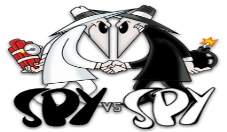 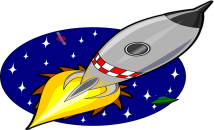 CHAPTER 13-3 Arms race, space race & spying (pages 415-426)			Who were the democrat and republican candidates for President in 1952, who won?Who said “more bang for the buck” and what does it mean?Explain Massive Retaliation.“Nuclear Triad” - what, how?What was the B-52? Why was it significant?ICBM *what do initials stand for, also provide definitionWhat was the first ICBM?Which submarine was developed to launch nuclear missiles?How many nuclear bombs did the U.S. have by 1961?Explain Brinkmanship.What did President Eisenhower do when China threatened to attack Taiwan?How did president Eisenhower handle the Suez crisis?“Covert” what is it and who does it for the U.S.?What happened to Joseph Stalin in 1953 and who became the new leader of The Soviet Union?What is Sputnik and Explorer 1?(*4 answers required)Who launched the first living creature into space, what was the name of the satellite? What was the animal and what was its name?What were satellites used for?What is “The Eisenhower Doctrine”?What happened with the U-2 spy plane shot down over the Soviet Union?